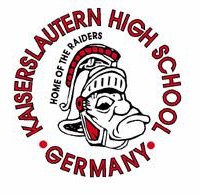 RAIDER Week2014 INFORMATION12 – 16 August 2014Report Date & Time:  Tuesday, 12 August @ 1730 – 1830 (check in)Place:  Kaiserslautern High School Gymnasium and Football Stadium – Kaiserslautern High School, Vogelweh Air Base, Germany Fee:  $150.  Fees include breakfast, and lunch, football sports hoodie, two t-shirts, shorts, and a mouth guard (based on availability).  All fees associated with RAIDER Week stay within the football program.What to bring:  Forms.  This is to include sports physical, medical power of attorney, behavioral expectations, etc.  All forms may be found under the forms heading on our website: www.khsfootball.weebly.com Sleeping gear (Air mattress, sleeping bag, pillow, etc.)  The athletes will be sleeping on the floor in the small gym.Clothes for workouts.  Workouts will be three times a day on Wednesday through Friday. Saturday there will be two workouts (release time 1300).  The athletes will need to bring t-shirts, shorts, socks, and running shoes for the morning workouts.  The late morning and evening workouts will be in helmet, practice jersey, shoulder pads, t-shirt, shorts, and cleats.  The school will provide a helmet, jersey, and shoulder pads.  There is a small supply of football cleats that have been left from previous seasons, but it is advised that athletes purchase their own cleats.  Laundry facilities are not available at the gym, so either bring enough for the week, or parents can bring fresh clothes in the evening.Clothes for meals, afternoon movie, and evening team time.  Athletes need to bring clothes that will not be used for practicing that can be worn for all meals, the afternoon movie in the auditorium, and evening team time.Toiletries.  Athletes will likely shower several times a day using the locker room showers.  It is advised players bring towels, soap, shampoo, deodorant, and flip-flops (for showering) to accommodate this.  Money.  Athletes will be given the opportunity to go in groups to the base eating establishments for dinner on Wednesday to Friday evenings.  Athletes wanting to do this will need to bring money to purchase their food.  For those not wanting to go out, food will be provided at the gym.Food.  Meals will be provided, but if players wish to bring their own snacks they are more than welcome.  If student-athletes wish to bring cold items, they must bring their own cooler.  Players must bring their own water bottle, and their own supply sports replenishment drinks (if desired).Electronic devices.   It is impossible to ensure the gym will be secure during team workouts.  It is not advised that athletes bring any form of electronic device.   Please note, Kaiserslautern High School is not responsible for lost/missing items.Notebook and writing utensil.  All student-athletes should bring a notebook and several writing utensils to write down important, directed, aspects of RAIDER Week, including play and skill development.  RAIDERS should always bring a notebook and pen/pencil/highlighter with them to each and every meeting.	AND most importantlyPositive Attitude.  These practices sessions are designed to build the character of our team and will be the foundation of our season.  Student-athletes are asked to give their maximum effort at all times, listen to instruction, and provide support to their potential teammates.  Student-athletes are to adhere to all behavioral policies set.  Failure to do so will result in the student-athlete being asked to return home.   Student-athletes who are asked to return home due to disciplinary reasons may be asked not to try out as a member of the football program and may lose all associated fees with RAIDER Week.	RAIDER Week is the beginning aspects for developing our two teams (varsity and junior varsity) within our football program.  Student-athletes attending RAIDER Week are given further consideration in becoming a vital part of the program.  Assessments will be made not only in athletic skill development, but also in student character, positive desire to continually improve, interaction with potential teammates and coaching staff members, football knowledge, and academic classroom success.  All of these factors contribute greatly to potential football student-athletes becoming part of the RAIDER Football Program.